SVCC 2015 JuniorRegistration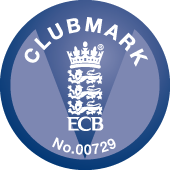 Player's SurnamePlayer's First NamePlayer's Address (including Post Code)Mum's NameDad's NameDad's NameMum’s MobileDad’s MobileDad’s MobileMum's E-Mail AddressDad's Email AddressDad's Email AddressHome Telephone No:Date of BirthDate of BirthEmergency Contact NameEmergency Contact No:Emergency Contact No:School AttendedSchool YearSchool YearDoes your child have any health problems, allergies or injuries - please provide ALL detailsName & Address of Family DoctorPlease note any cricket  experienceCar Registration Number - should you be asked/offer to transport other playersCar Registration Number - should you be asked/offer to transport other playersCar Registration Number - should you be asked/offer to transport other playersCar Registration Number - should you be asked/offer to transport other playersCar Registration Number - should you be asked/offer to transport other players1.   I consent to my child taking part in junior cricket activities. I acknowledge that the Club will be liable in the event of any accident only if it has failed to take reasonable steps in its duty of care for my child whilst participating in the Club’s junior cricket activities.1.   I consent to my child taking part in junior cricket activities. I acknowledge that the Club will be liable in the event of any accident only if it has failed to take reasonable steps in its duty of care for my child whilst participating in the Club’s junior cricket activities.1.   I consent to my child taking part in junior cricket activities. I acknowledge that the Club will be liable in the event of any accident only if it has failed to take reasonable steps in its duty of care for my child whilst participating in the Club’s junior cricket activities.1.   I consent to my child taking part in junior cricket activities. I acknowledge that the Club will be liable in the event of any accident only if it has failed to take reasonable steps in its duty of care for my child whilst participating in the Club’s junior cricket activities.1.   I consent to my child taking part in junior cricket activities. I acknowledge that the Club will be liable in the event of any accident only if it has failed to take reasonable steps in its duty of care for my child whilst participating in the Club’s junior cricket activities.1.   I consent to my child taking part in junior cricket activities. I acknowledge that the Club will be liable in the event of any accident only if it has failed to take reasonable steps in its duty of care for my child whilst participating in the Club’s junior cricket activities.1.   I consent to my child taking part in junior cricket activities. I acknowledge that the Club will be liable in the event of any accident only if it has failed to take reasonable steps in its duty of care for my child whilst participating in the Club’s junior cricket activities.1.   I consent to my child taking part in junior cricket activities. I acknowledge that the Club will be liable in the event of any accident only if it has failed to take reasonable steps in its duty of care for my child whilst participating in the Club’s junior cricket activities.2.   I am aware that the Club/ECB Safe Hands Guidelines, relating to the welfare of young people and adopted within the constitution of the Club, can be found on the Club notice board in the pavilion and/or on the Club website and further accept it is my responsibility to familiarise my/ourselves with these .2.   I am aware that the Club/ECB Safe Hands Guidelines, relating to the welfare of young people and adopted within the constitution of the Club, can be found on the Club notice board in the pavilion and/or on the Club website and further accept it is my responsibility to familiarise my/ourselves with these .2.   I am aware that the Club/ECB Safe Hands Guidelines, relating to the welfare of young people and adopted within the constitution of the Club, can be found on the Club notice board in the pavilion and/or on the Club website and further accept it is my responsibility to familiarise my/ourselves with these .2.   I am aware that the Club/ECB Safe Hands Guidelines, relating to the welfare of young people and adopted within the constitution of the Club, can be found on the Club notice board in the pavilion and/or on the Club website and further accept it is my responsibility to familiarise my/ourselves with these .2.   I am aware that the Club/ECB Safe Hands Guidelines, relating to the welfare of young people and adopted within the constitution of the Club, can be found on the Club notice board in the pavilion and/or on the Club website and further accept it is my responsibility to familiarise my/ourselves with these .2.   I am aware that the Club/ECB Safe Hands Guidelines, relating to the welfare of young people and adopted within the constitution of the Club, can be found on the Club notice board in the pavilion and/or on the Club website and further accept it is my responsibility to familiarise my/ourselves with these .2.   I am aware that the Club/ECB Safe Hands Guidelines, relating to the welfare of young people and adopted within the constitution of the Club, can be found on the Club notice board in the pavilion and/or on the Club website and further accept it is my responsibility to familiarise my/ourselves with these .2.   I am aware that the Club/ECB Safe Hands Guidelines, relating to the welfare of young people and adopted within the constitution of the Club, can be found on the Club notice board in the pavilion and/or on the Club website and further accept it is my responsibility to familiarise my/ourselves with these .3.    Please treat my gift to SVCC as a Gift Aid donation. I confirm/do not confirm that I will pay an amount of Income Tax for tax year 6th April 2015 to 5th April 2016 that is at least equal to the amount of tax that all the Charities and Community Amateur Sports Clubs (CASC’s) that I donate to will reclaim on  my gifts for the above referred to tax year. I understand that any other taxes such as VAT and Council Tax do not qualify. I understand SVCC will reclaim 25p of tax on every £1 that I have given.Parental Consent SectionParental Consent SectionParental Consent SectionFirst Aid or Emergency TreatmentFirst Aid or Emergency TreatmentFirst Aid or Emergency TreatmentI/We do/do not consent to basic first aid being given to my/our son/daughter should he/she sustain an injury whilst under the supervision of the Club.I/We do/do not consent to basic first aid being given to my/our son/daughter should he/she sustain an injury whilst under the supervision of the Club.I/We do/do not consent to basic first aid being given to my/our son/daughter should he/she sustain an injury whilst under the supervision of the Club.I/We do/do not consent to basic first aid being given to my/our son/daughter should he/she sustain an injury whilst under the supervision of the Club.I understand that, should this occur, the Club will endeavor to contact a parent/guardian on the emergency given and also arrange further medical assistance if deemed necessary.I understand that, should this occur, the Club will endeavor to contact a parent/guardian on the emergency given and also arrange further medical assistance if deemed necessary.I understand that, should this occur, the Club will endeavor to contact a parent/guardian on the emergency given and also arrange further medical assistance if deemed necessary.I understand that, should this occur, the Club will endeavor to contact a parent/guardian on the emergency given and also arrange further medical assistance if deemed necessary.I/We do/do not consent to my child receiving medical treatment that, in the opinion of a qualified medical practitioner, may be necessary.I/We do/do not consent to my child receiving medical treatment that, in the opinion of a qualified medical practitioner, may be necessary.I/We do/do not consent to my child receiving medical treatment that, in the opinion of a qualified medical practitioner, may be necessary.I/We do/do not consent to my child receiving medical treatment that, in the opinion of a qualified medical practitioner, may be necessary.Photography and/or Video RecordingPhotography and/or Video RecordingPhotography and/or Video RecordingI/We do/do not consent to video footage being taken in the interests of technical analysis to aid the coaching.I/We do/do not consent to video footage being taken in the interests of technical analysis to aid the coaching.I/We do/do not consent to video footage being taken in the interests of technical analysis to aid the coaching.I/We do/do not consent to other video (family records) being taken.I/We do/do not consent to other video (family records) being taken.I/We do/do not consent to other video (family records) being taken.I/We do/do not consent to other video (family records) being taken.I/We do/do not consent to the taking of photographs which may be used in Club promotional literature, on the Club's website or for press reports.I/We do/do not consent to the taking of photographs which may be used in Club promotional literature, on the Club's website or for press reports.I/We do/do not consent to the taking of photographs which may be used in Club promotional literature, on the Club's website or for press reports.Away MatchesAway MatchesAway MatchesI/We do / do not consent to my/our son/daughter participating in competitive matches at other Clubs - i.e. in away matches.I/We do / do not consent to my/our son/daughter participating in competitive matches at other Clubs - i.e. in away matches.I/We do / do not consent to my/our son/daughter participating in competitive matches at other Clubs - i.e. in away matches.I/We do/do not consent to my/our son/daughter travelling to and from away matches in transport provided either by officers of the Club, team managers appointed by the Club or parents of other Club Junior Section members.I/We do/do not consent to my/our son/daughter travelling to and from away matches in transport provided either by officers of the Club, team managers appointed by the Club or parents of other Club Junior Section members.I/We do/do not consent to my/our son/daughter travelling to and from away matches in transport provided either by officers of the Club, team managers appointed by the Club or parents of other Club Junior Section members.I agree that, upon selection, I will ensure that my son/daughter will be bound by the Rules and Code of Conduct of the Club.I agree that, upon selection, I will ensure that my son/daughter will be bound by the Rules and Code of Conduct of the Club.I agree that, upon selection, I will ensure that my son/daughter will be bound by the Rules and Code of Conduct of the Club.2015 Junior Membership Rates (Under 18's)2015 Junior Membership Rates (Under 18's)2015 Junior Membership Rates (Under 18's)2015 Junior Membership Rates (Under 18's)2015 Junior Membership Rates (Under 18's)One Child - £125 / Two Children - £200 / Three Children - £275/Mini (Up to and including Year 3) - £75One Child - £125 / Two Children - £200 / Three Children - £275/Mini (Up to and including Year 3) - £75One Child - £125 / Two Children - £200 / Three Children - £275/Mini (Up to and including Year 3) - £75One Child - £125 / Two Children - £200 / Three Children - £275/Mini (Up to and including Year 3) - £75One Child - £125 / Two Children - £200 / Three Children - £275/Mini (Up to and including Year 3) - £75Family Membership £250 (1 adult member and their children up to the age of 18, who are still in full time education or apprenticeship)Family Membership £250 (1 adult member and their children up to the age of 18, who are still in full time education or apprenticeship)Family Membership £250 (1 adult member and their children up to the age of 18, who are still in full time education or apprenticeship)Child/Player's NameName of Parent/Guardian (Please Print)Signature of Parent/GuardianDateFee Enclosed_£_______________________Fee Enclosed_£_______________________Fee Enclosed_£_______________________Fee Enclosed_£_______________________Fee Enclosed_£_______________________Data ProtectionData ProtectionData ProtectionThe Club will only use the information supplied on this registration form to administer cricketing activities and for the care and supervision of the cricketing activities in which your son/daughter is involved. These details will not be passed to any third parties.The Club will only use the information supplied on this registration form to administer cricketing activities and for the care and supervision of the cricketing activities in which your son/daughter is involved. These details will not be passed to any third parties.The Club will only use the information supplied on this registration form to administer cricketing activities and for the care and supervision of the cricketing activities in which your son/daughter is involved. These details will not be passed to any third parties.